资源搜索开放接口说明公共参数：<sitename>表示分享平台域名，即http://fs.nje.cn/调用地址：<sitename>/Service/Search.asmx3） 联系我们	南京金锟科技有限公司   电话：025-83208011-8284） 接口使用	请联系我们。获取共享站点信息调用方法：        public List<ShareSiteInfo> GetShareSites()请求参数：	无返回类型：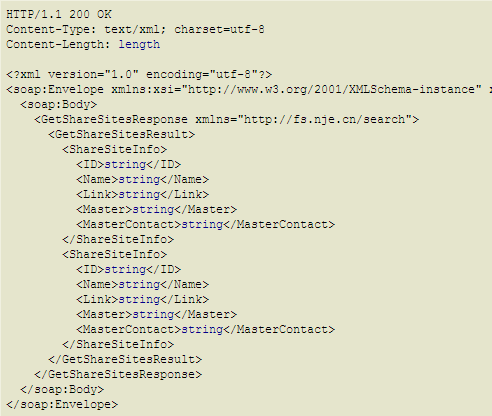 类型说明：获取资源分类信息调用方法：        public List<ResourceCategoryInfo> GetResourceCategorys()请求参数：无返回类型：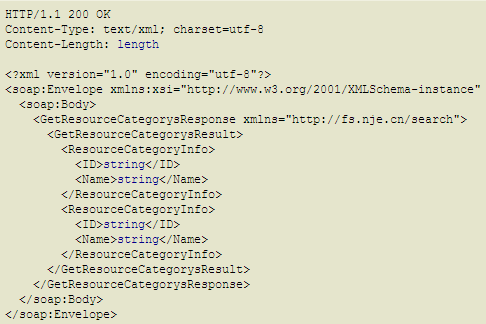 类型说明：根据关键字、资源分类分页获取共享资源调用方法：        public PagedResult PagedShareResources(string AppCode, string EncryptString, string TimeSpan, int PageIndx, int PageSize, string Key, string ResourceCategoryID = "")请求参数：返回类型：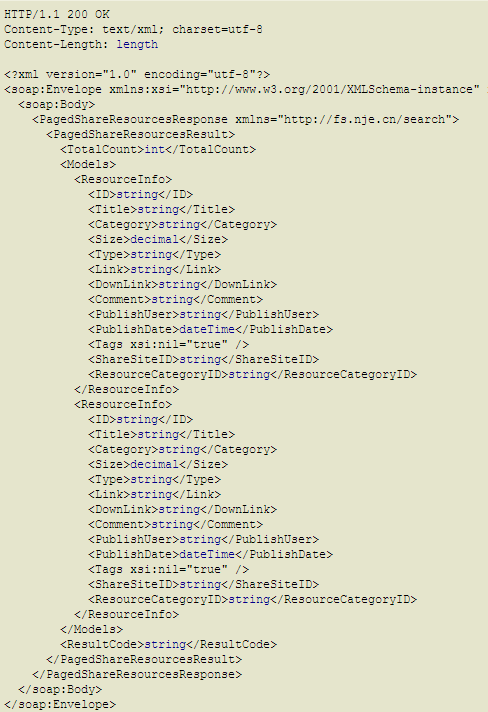 类型说明：	ResourceInfo：返回结果接口相关算法(c#)3.1 MD5算法public static string HashUTF8(string toHash){MD5CryptoServiceProvider crypto = new MD5CryptoServiceProvider();    byte[] bytes = Encoding.UTF8.GetBytes(toHash);    bytes = crypto.ComputeHash(bytes);    StringBuilder sb = new StringBuilder();    foreach (byte num in bytes)    {           sb.AppendFormat("{0:x2}", num);    }    return sb.ToString();}如：加密字符：testschool1380523905abcde返回结果：11908169dba26980d6ee6Unix时间戳public static long GetTimeSpan(){return (DateTime.Now.ToUniversalTime().Ticks - 621355968000000000) / 10000000;}属性说明ID站点编号Name站点名称Link站点地址Master负责人Master Contact负责人联系方式属性说明ID资源分类编号Name资源分类名称名称属性说明AppCode应用程序编码（由本平台分配）EncryptString加密字符串算法：MD5(AppCode+AppKey+TimeSpan)AppCode：应用程序编码。AppKey：应用程序密钥，由本平台分配。TimeSpan：时间戳。算法详细见【接口相关算法】TimeSpan时间参数（时间戳）。时间验证与服务器时间误差不得超过30分钟（1800秒）,以北京时间为准。PageIndx分页索引（从1开始）PageSize分页页记录数（从1开始，最大500行）Key关键字ResourceCategoryID资源分类编号属性说明TotalCount总记录数Models资源信息列表ResultCode详细参考【返回结果】属性说明ID资源编号Title资源标题Category资源分类信息Size资源文件大小Type资源文件类型Link资源访问地址DownLink资源文件下载地址Comment资源说明PublishUser资源发布用户（统一身份认证平台用户名）PublishDate资源发布时间Tags资源标签ShareSiteID资源共享站点ResourceCategoryID资源分类编号编码说明OK操作成功101缺少参数或者参数错误102查询条件存在错误103应用程序不存在104加密字符验证失败105请求超时400操作失败500未知错误